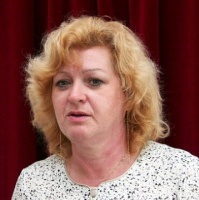 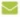 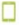 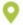 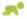 1995 – trvá              Filozofický ústav SAV – pracovná pozícia samostatný vedecký                                  pracovník6/2009 – 5/2013      Predsedníctvo SAV  - pracovná pozícia - člen9/1991 -                   Ústav filozofie a sociológie SAV 9/1979 -                   Ústavy spoločenských vied SAV                                                     10/1978 – 8/1979  - Výskumný ústav riadenia Vysokej školy ekonomickej v Bratislave,                                  pracovná pozícia  odborný asistent2016 – trvá               Katedra marketingu FM UK– pracovná pozícia docent2010 – 2016             Katedra marketingu FM UK- pracovná pozícia mimoriadny profesor2005 – 2016             Katedra stratégie a podnikania FM UK - pracovná pozícia docent9/1999 – 2005          Katedra stratégie a podnikania FMUK – pracovná pozícia odborný                                  asistent 2005 – udelenie hodnosti docent Univerzita Komenského v Bratislave, Fakulta Managementu1987 – udelenie vedeckej hodnosti Kandidáta filozofických vied, CSc. Rozhodnutím Vedeckého kolégia SAV 1980 – titul PhDr. Univerzita Pavla Jozefa Šafárika v Košiciach1974 -1978 - diplom absolventaFilozofická fakulta Univerzity Komenského v Bratislave, Katedra filozofie a logiky 2016 – 2019          spoluriešiteľ grantového projektu Fenomén kultúry vo filozofickej reflexii2012 – 2016          spoluriešiteľ grantového projektu Paradigmy budúcich zmien v 21. storočí                              (geopolitické, ekonomické a kultúrne aspekty)2008 - 2011          spoluriešiteľ grantového projektu Nové podoby poriadku v spoločnosti –                               Filozofická analýza. 2005 -  2008       - hlavný koordinátor pre SR (projekt bol paralelne realizovaný v SR a ČR)                                                  v rámci grantového projektu Európskeho sociálneho fondu s                               názvom Poradenské a rozvojové centrum pre študentov s potenciálom                               založenia vlastného malého podniku;  2001 – 2002        - participácia na štátnej výskumnej úlohe Slovensko voči alternatívam                              svojho vývoja; 2000 – 2002       - participácia na štátnej výskumnej úlohe Vízia Slovenska; 1996 – 1994       - zástupkyňa vedúceho projektu Európskeho sociálneho fondu Psychological                               and Social Behaviours. International Comparison. Ethical Reform of                               Technological Business and Social Development in Slovakia; 1996-1994          - spoluriešiteľka  projektu Catholic University of America , Washington D.                              C. s názvom Cultural Heritage and Contemporary Change in Central                               and Eastern Europe. Building Democratic Societes. Values and Rights1993 – 1994          vedúca grantového projektu Vzdelávacej nadácie Jána Husa -                               Presadzovanie sa environmentálnych hodnôt v slovenskej populácii .1995 – 1993        - vedúca grantového projektu Environmentálne myslenie – filozofické                               aspekty a metódy presadzovania sa environmentálneho myslenia                               v Slovenskej republike 1992 – 1990       - spoluriešiteľ grantového projektu Zmeny vo filozofických                              a metodologických základoch vedy.1997 – 1999     člen Vedeckej rady Filozofického ústavu SAV1993 -  1994     člen Redakčnej rady časopisu Životné prostredie1996 – 1998     člen Výkonného výboru Slovenského filozofického združenia2002 – trvá       člen Výkonného výboru SAVOL (Spoločnosť autorov vedeckej                       a odbornej literatúry)6/2009 – 5/2013 predsedníčka      Komisie pre propagáciu a medializáciu SAVpredsedníčka      Komisie pre zahraničné styky SAVpredsedníčka      Etickej komisie SAVčlen                     Rady SAV pre vzdelávanie a doktorandské štúdium člen                     Vedeckej rady SAVčlen                     Rady SAV pre vzdelávanie a doktorandské štúdium2009 – 2017 	    člen Komisie pre životné prostredie SAV2010  -	trvá          člen Redakčnej rady vedeckého časopisu Marketing Science&                             Inspiration   2010 – 2015        člen Vedeckej rady Fakulty sociálnych a ekonomických vied UK2011 – 2017        člen Rady pre etiku UNESCO2016 –                 člen Vedeckej rady Filozofického ústavu SAV2019 –                 predsedníčka Vedeckej rady FiÚ SAV SAV Doktorandi – absolventi PhD. Štúdia  8, v procese prípravy 3Diplomové práce 112Bakalárske práce 38V rokoch 2005, 2014 a 2018 ocenenie rektora UK pri príležitosti dňa študentstva za úspešnú pedagogickú prácu. 7 ocenení rektora UK za vynikajúcu diplomovú prácu.Anglický jazyk – Stredne pokročilý (B2)Ruský jazyk – Stredne Pokročilý (B2)Nemecký jazyk - Začiatočník (A1)2009 – 2013 Členka P SAV  – zástupca Vedeckého sekretára SAVPredsedníčka 3 komisií SAV 2005 – 2009 - koordinátor a manažér medzifakultného projektu medzi Fakultou managementu UK a Lekárskou fakultou UK v rámci Študijných programov Ošetrovateľstvo, Fyzioterapia a Laboratórne a vyšetrovacie techniky na Lekárskej fakulte Univerzity Komenského v Bratislave. Išlo o blok predmetov Manažment v zdravotníctve, na ktorom participovalo 8 pedagógov FM UK Blok bol ukončený štátnou záverečnou skúškou. V rámci tohto projektu absolvovalo v dennom a externom štúdiu 226 absolventov. Projekt v roku 2009 Lekárska Fakulta UK ukončila. 2005 – 2008 Koordinátor pre SR grantového projektu Európskeho sociálneho fondu Poradenské a rozvojové centrum pre študentov s potenciálom založenia vlastného malého podniku;  1993 – 1995 Vedúca dvoch grantových projektov Presadzovanie sa environmentálnych hodnôt v slovenskej populácii  a Environmentálne myslenie – filozofické aspekty a metódy presadzovania sa environmentálneho myslenia  v Slovenskej republike 